关于成绩无法提交问题的解决方案教师在登录综合教务系统录入成绩或评教时，如遇到无法暂存成绩或无法打开网页等情况时，经系统工程师测试可能是浏览器兼容性的问题。请老师们先对IE浏览器进行兼容性设置，设置完成后重新登录即可，操作方法如下：IE浏览器兼容性设置方法（两种方法）：方法①IE浏览器的右上角有一个小齿轮的图标，点击图标出现下拉菜单，点击兼容性视图设置，将网址http://202.204.193.215/ 或http://202.204.193.216/ 添加到兼容性视图中，点击即可，如下图所示：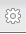 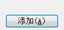 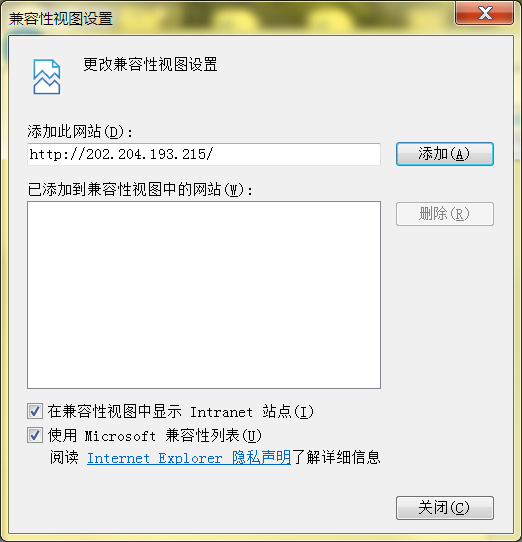 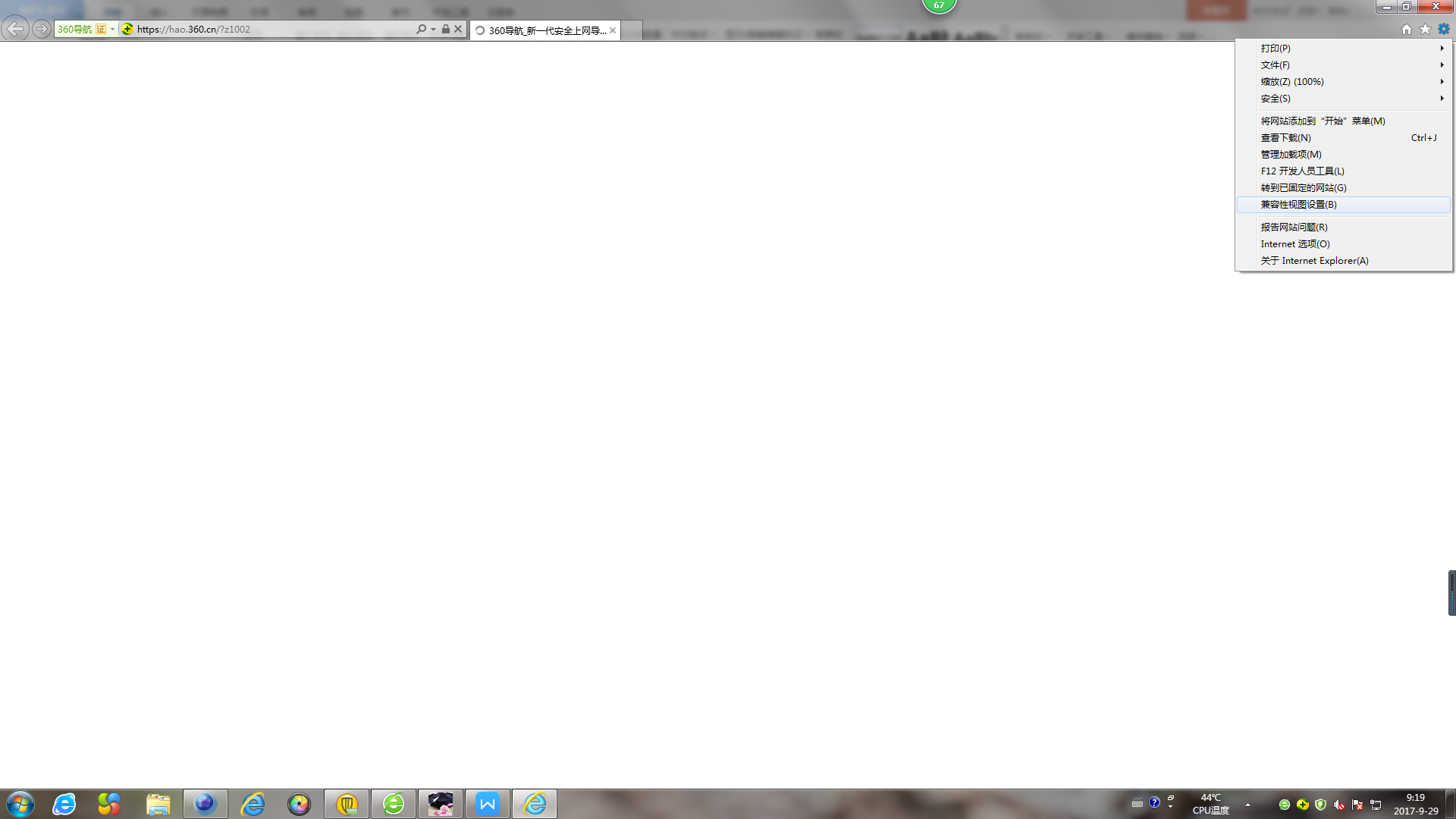 方法②如打开IE浏览器后没有看到菜单栏导航，我们可以在IE浏览器最上方的空白处右键鼠标，然后将菜单栏勾选中，如下图所示：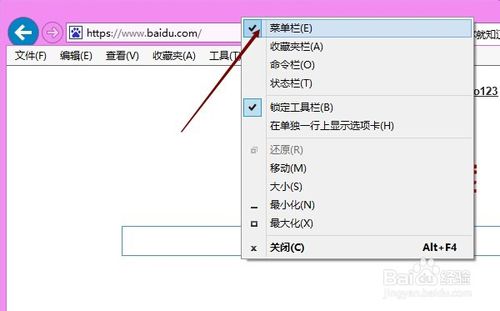 点击IE浏览器菜单栏里的工具选项，选择弹窗菜单里的兼容性视图设置，如下图所示。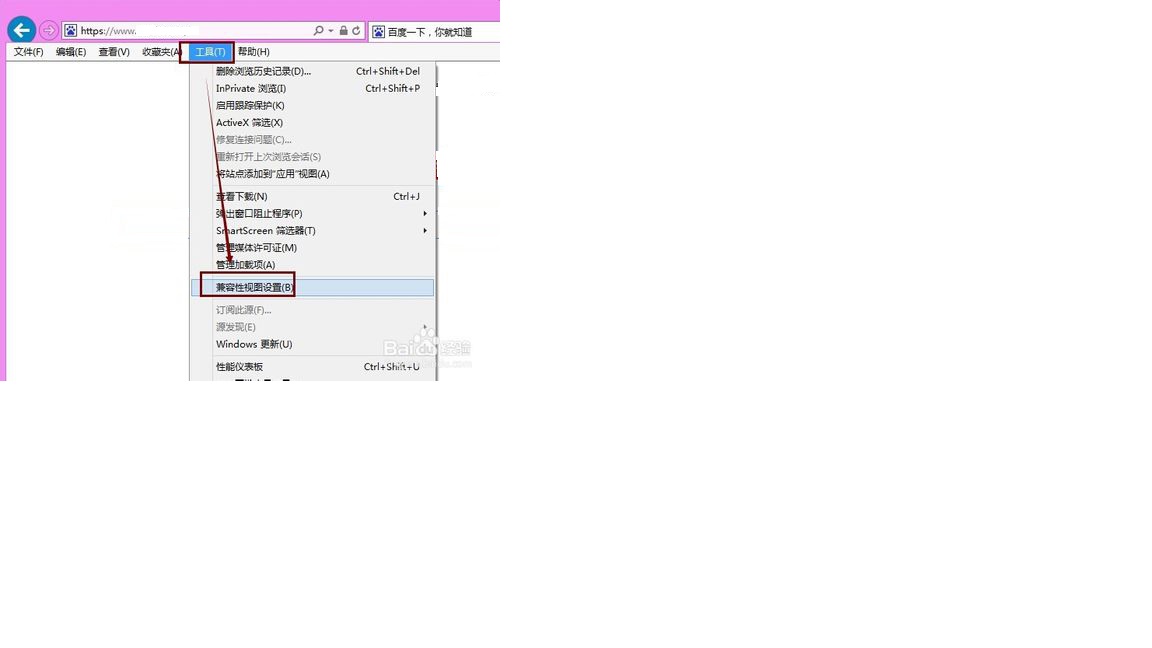 以下设置步骤参见方法①。